 TENNIS Tournament! 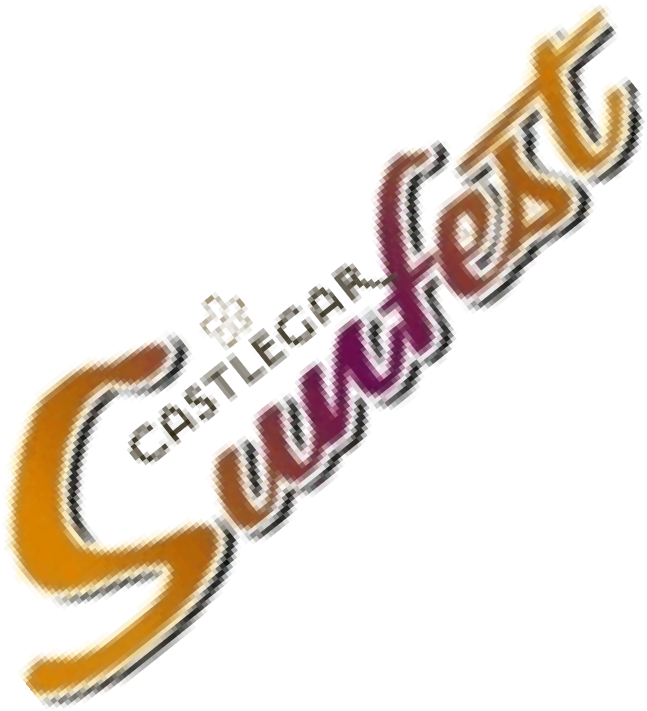 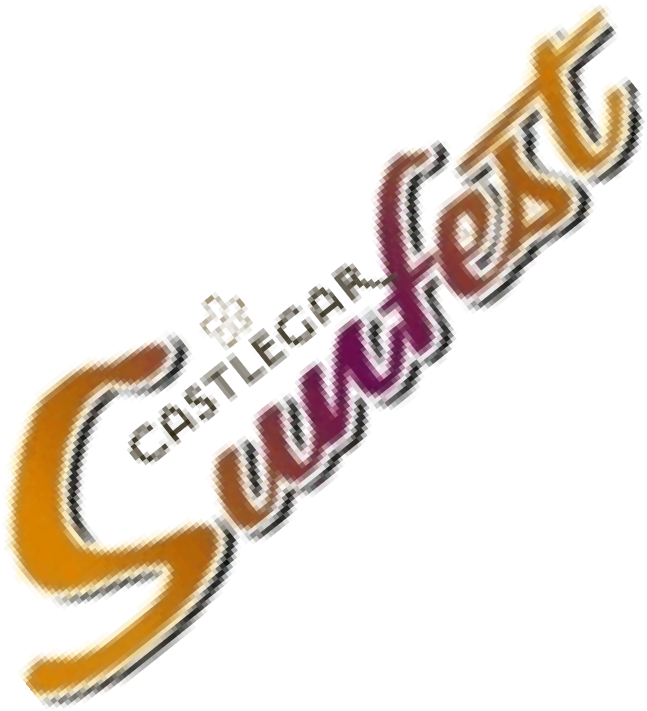    Sat-Sun—June 3rd & 4th       Complex Tennis Courts      Prizes and Food on Sun 6pm Name: ______________________Phone: __________________ Email: ______________________ Divisions Men’s Singles ____       Ladies Singles ____     Mixed Doubles ___                    Men’s Doubles ____     Ladies Doubles ___  We will organize the 3 most popular events listed above. Register for more than one division for no extra cost   $20.00 per player includes Fun prizes and sandwiches/beverages Additional Family members for sandwiches/beverages—$10.00 CASH ONLY!  Registration Deadline May 29 If you don’t have a partner for mixed, we will try to find you one!   Forms and payment can be dropped of at the Castlegar Complex. Liability Forms must be filled out at the time of registration .  For Further information contact  Patrick Audet—eapaudet@shaw.ca—250 365-4759  or Curt Kutschera—curtyurik@gmail.com 250 365-7785 Sponsored in partnership  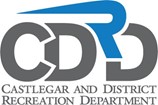 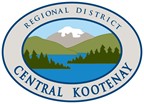 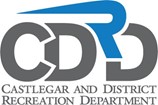 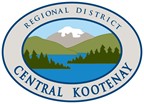 